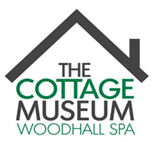 WOODHALL SPA COTTAGE MUSEUMIDDESLEIGH ROAD, WOODHALL SPA, LN10 6SH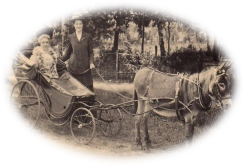 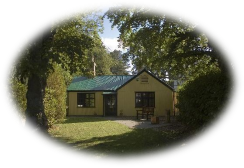 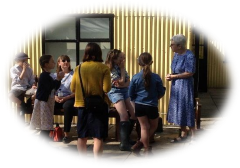 A SMALL MUSEUM WITH BIG SURPRISES!OPEN FOR THE 2020 SEASONSATURDAY 1st AUGUST – SATURDAY 31ST OCTOBER10.30 am - 4.00 pmTHURSDAY, FRIDAY, SATURDAY, SUNDAYDISCOVER A HIDDEN GEM OF LINCOLNSHIRE ANDEXPLORE THE UNIQUE HISTORY OF WOODHALL SPADogs WelcomeVISIT THE TOURIST INFORMATION FACILITY ATTHE MUSEUM FOR INFORMATION ABOUT THE LOCAL AREATel: 01526 352456 or email: info@cottagemuseum.co.ukFor more information visit our website: cottagemuseum.co.uk